Nieuwsbrief 30 maart 2019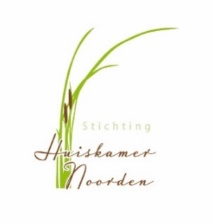 Een kijkje in de keuken van de Huiskamer…..De kookgroep bestaat uit 11 vrijwilligers, die van maandag tot vrijdag zorg dragen voor de warme maaltijd van onze Huiskamer gasten. 1 keer per maand komt de kookgroep bij elkaar om te overleggen, wie wanneer kookt en wat er gekookt zal worden. Zo proberen we met elkaar een gevarieerd menu samen te stellen en houden we zoveel mogelijk rekening met de wensen van de gasten. De Hollandse pot heeft bij de meesten de voorkeur, maar we gaan ook graag af en toe “over de grens” met onze kookkunst. Zo worden de aardappeltjes, groente en vlees/ vis afgewisseld met een Chinese maaltijd van bami/ nasi, Italiaanse lasagne/ macaroni of Hongaarse goulash met rijst etc. De kookster van de dag begint rond 15.30 uur met de voorbereidingen, waarbij we het heel fijn vinden dat de gastvrouw van de middag graag een handje helpt. De aardappelvoorraad wordt per 10 kilo ingekocht en door 2 kooksters op peil gehouden. De overige boodschappen worden per dag vers gehaald, de tafels gedekt en dan starten met koken, want rond 17.25 uur komen de gasten binnen lopen om 5 minuten later te genieten van de warme hap. Ook op tweede Paasdag, - Pinksterdag en - Kerstdag kan er gegeten worden. Dan wordt er groots uitgepakt met een feestelijk diner, waar meestal 3 kooksters een dag druk mee zijn. Voor deze dagen moeten de gasten zich echt op tijd opgeven, want dan geldt de regel vol = vol en dat zijn maximaal 20 eters. Waren we de eerste jaren blij als we 5 gasten aan tafel hadden, tegenwoordig komt de teller niet onder de 10! De meeste gasten wonen in de appartementen maar er schuiven ook geregeld gasten “van buitenaf” aan tafel. Gewoon, omdat met elkaar eten toch een gezellige bezigheid is en er in de Huiskamer voor een zeer redelijke prijs een lekkere maaltijd op tafel staat. Er wordt gekookt volgens de hygiënecode en voedselveiligheidseisen. Alle producten worden dagelijks vers ingekocht, op een verantwoorde manier gekoeld en bereid en na het eten wordt de vaat gedaan en de keuken weer opgeruimd. Daar de oude apparatuur inmiddels aan vervanging toe was, heeft de kookgroep met vakkundige hulp van Walter Vork, een keukenplan ingediend en is onlangs een verbouwing/ aanpassing gerealiseerd door een aantal vrijwilligers. We beschikken nu over een groot formaat oven, koelkast, vriezer en vaatwasser waar we super blij mee zijn! We hopen hiermee nog veel maaltijden te kunnen koken voor onze gasten, die elke dag weer tevreden huiswaarts keren, bedanken voor het eten én weer graag terug komen. 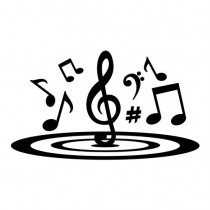 Met een fijne groep vrijwilligers zorgen wij voor dit mooie project “Huiskamer Noorden” ……..met als enig doel, voor jezelf én de ander een goed gevoel! De kookgroepWoensdag 20 maart heeft zangduo Barosa in de huiskamer opgetreden.    Allemaal meezing liedjes die ook allemaal uit volle borst mee gezongen werden.Van "Spiegelbeeld" tot "Katinka".Iedereen heeft er van genoten en zangduo Barosa komt graag nog en keer optreden.Groetjes van Diny, Wil en Ellie.week 14madinwodovrijDATUM12345OCHTENDJanWil LeliveldTinekeWimMIDDAGAlieAnneke v ZuylenKOOKNellieBetsDinyCorinaBepAVONDJokeIneke TersteegEllieEristage